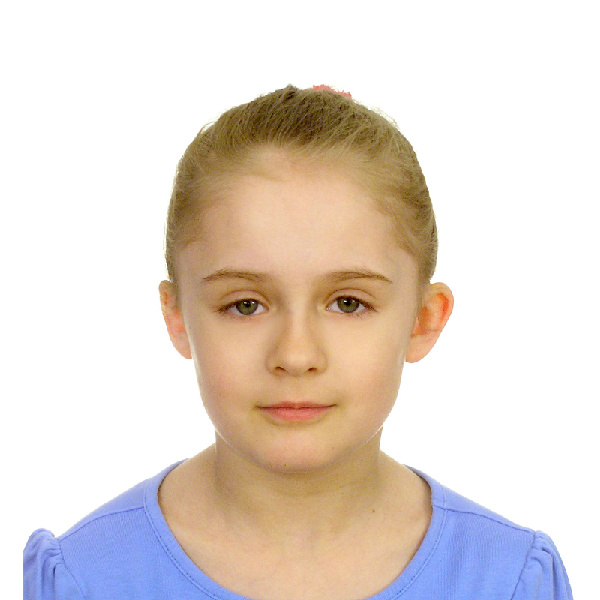 Меня зовут Олеся. Мой дедушка - Шевченко Дмитрий Спиридонович.(1910-1951)Он служил 3 номером миномётного расчёта, освобождал Болгарию и Венгрию. Его сильно ранило и  он вернулся инвалидом. К сожалению,  дедушка через некоторое время заболел и умер. 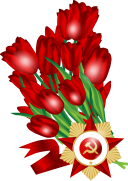      Я им горжусь!